Hưng Yên, ngày…..tháng……năm………..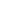 ĐĂNG KÝ THI ĐUANăm học ……….-…………..Kính gửi: Ban Thường vụ Công đoàn trường Đaị học SPKT Hưng YênThực hiện công văn số: …../TB-CĐ.ĐHSPKTHY ngày …. tháng……năm …… của Ban Thường vụ Công đoàn trường Đại học SPKT Hưng yên về việc đăng ký thi đua khen thưởng năm học ………-.........; Trên cơ sở đăng ký thi đua năm học……của công đoàn bộ phận và căn cứ nội dung, chương trình phát động thi đua năm học…… của Ban Thường vụ Công đoàn trường.	Với tổng số đoàn viên và người lao động của CĐBP là:…………đoàn viên công đoàn. Công đoàn bộ phận………………. đăng ký và phấn đấu đạt các danh hiệu thi đua và hình thức khen thưởng năm học …… như sau:	I. Công đoàn Giáo dục Việt Nam:	1. Bằng khen: Tặng bằng khen năm học … cho … tập thể và… cá nhân (hoặc bằng khen về chuyên đề … cho …tập thể và … cá nhân)	II. Công đoàn trường ĐHSPKTHY:	1. Giấy khen: Tặng bằng khen năm học … cho … tập thể và… cá nhân (hoặc bằng khen về chuyên đề … cho …tập thể và … cá nhân).CÔNG ĐOÀN TRƯỜNG ĐẠI HỌC SPKT HƯNG YÊNCÔNG ĐOÀN BỘ PHẬN:………….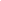 Số:……./ TTr-CĐBP……CỘNG HÒA XÃ HỘI CHỦ NGHĨA VIỆT NAM Độc lập – Tự do – Hạnh phúc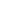 Nơi nhận:				    - Như trên;    - Lưu CĐBP.CÔNG ĐOÀN BỘ PHẬN  CHỦ TỊCH